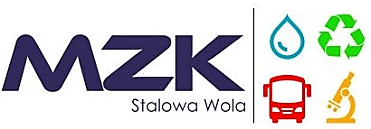 Umowa o zaopatrzenie w wodę oraz odprowadzanie ścieków(Domki jednorodzinne)Aby podpisać w/w umowę należy zgłosić się osobiście do Biura Obsługi Klienta w siedzibie 
MZK Sp. z o.o., przy ul. Komunalnej 1 w Stalowej Woli.WYKAZ DOKUMENTÓW WYMAGANYCH DO PODPISANIA UMOWYW przypadku nabycia nieruchomości: Tytuł prawny do nieruchomości (akt notarialny)Dowód osobistyPełnomocnictwo notarialne (w przypadku nieobecności właściciela lokalu)- ewentualnieProtokół przekazania lokalu ze stanem wodomierza*Warunkiem podpisania umowy jest brak jakichkolwiek zaległych płatności klienta 
względem MZK Sp. z o.o.W przypadku nowo wybudowanego domu lub działki budowlanej:Tytuł prawny do nieruchomościProtokół odbioru przyłącza wodociągowego/kanalizacyjnego* przez MZK Sp. z o.o.Karta gwarancyjna wodomierzaDowód osobistyInwentaryzacja powykonawcza wykonanych przyłączyW przypadku zamontowania wodomierza ogrodowego:Warunkiem uwzględniania w rozliczeniach wodomierza do podlewania roślin jest:- Pisemna akceptacja warunków dotyczących montażu i używania wodomierza do podlewania roślin- Odbiór zamontowanego wodomierza przez służby techniczne naszego zakładu- Dostarczenie karty gwarancyjnej wodomierza.Szczegółowe warunki dotyczące wykonawstwa i obsługi wodomierza służącego do podlewania roślin dostępne są na naszej stronie internetowej w zakładce BOK: „Druki do pobrania dla klientów”.W przypadku nabycia nieruchomości w drodze umowy kupna-sprzedaży, sprzedający powinien rozliczyć się do stanu końcowego wodomierza, uregulować płatności oraz rozwiązać umowę. Kupujący podpisuje nową umowę ze stanem wodomierza do, którego został rozliczony sprzedający. MZK dopuszcza rozwiązanie umowy bez zachowania 3 miesięcznego okresu wypowiedzenia pod warunkiem równoczesnego załatwiania formalności przez sprzedającego i kupującego.